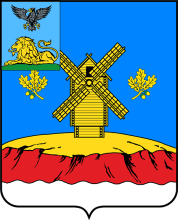 ИЗБИРАТЕЛЬНАЯ КОМИССИЯ МУНИЦИПАЛЬНОГО РАЙОНА «КРАСНОЯРУЖСКИЙ РАЙОН» БЕЛГОРОДСКОЙ ОБЛАСТИ(С ПОЛНОМОЧИЯМИ ТИК)ПОСТАНОВЛЕНИЕот  22  мая  2018 года                                                                                           № 122/430п. Красная Яруга ул. Центральная,14О назначении председателей участковых избирательных комиссий избирательных участков , участков референдума №№754-770 муниципального района «Краснояружский район» Рассмотрев предложения по кандидатурам для назначения председателями участковых комиссий избирательных участков, участков референдума муниципального района «Краснояружский район» и в соответствии со статьей 28 Федерального закона «Об основных гарантиях избирательных прав и права на участие в референдуме граждан Российской Федерации», статьями 30, 32 Избирательного кодекса Белгородской области, избирательная комиссия муниципального района «Краснояружский район» с полномочиями территориальной избирательной комиссии                                                       постановляет:      1. Назначить председателем участковой избирательной комиссии избирательного участка №754 муниципального района «Краснояружский район» ЛИТВИНЕНКО Аллу  Викторовну, 10.01.1984 года рождения, образование высшее, заведующая  МДОУ «Вязовской детский сад», рекомендованную для назначения в состав комиссии региональным отделением  политической партии «ЛДПР».      2. Назначить председателем участковой избирательной комиссии избирательного участка №755 муниципального района «Краснояружский район» СТОЛЬНУЮ Валентину Николаевну, 22.03.1968 года рождения, образование высшее, заместителя директора по УВР МОУ «Графовская средняя  общеобразовательная школа», рекомендованную для назначения в состав комиссии местным отделением политической партии «Коммунистическая партия Российской Федерации».         3. Назначить председателем участковой избирательной комиссии избирательного участка №756 муниципального района «Краснояружский район» МОКРИЩЕВУ Валентину Григорьевну, 21.10.1959 года рождения, образование высшее, заведующую МДОУ «Демидовский детский сад», рекомендованную для назначения в состав комиссии местным отделением Всероссийской политической партии «ЕДИНАЯ РОССИЯ».     4. Назначить председателем участковой избирательной комиссии избирательного участка №757 муниципального района «Краснояружский район» ЧЕХУНОВУ Светлану Николаевну, 10.10.1975 года рождения, образование высшее, директора МОУ «Илек-Пеньковская средняя общеобразовательная школа»,  рекомендованную для назначения в состав комиссии региональным отделением политической партии «Справедливая Россия».     5. Назначить председателем участковой избирательной комиссии избирательного участка №758 муниципального района «Краснояружский район» ЛЯТАНСКУЮ Елену Ивановну, 11.05.1970 года рождения, образование высшее заведующую Колотиловский КД, рекомендованную для назначения в состав комиссии региональным отделением Политической партии «Российская партия пенсионеров за социальную справедливость» в Белгородской области.       6. Назначить председателем участковой избирательной комиссии избирательного участка №759 муниципального района «Краснояружский район» ПОЛИТОВУ Веру Николаевну, 16.05.1959 года рождения, образование высшее, зам. директора МОУ «Степнянская основная общеобразовательная школа», рекомендованную для назначения в состав комиссии региональным отделением политической партии «Справедливая Россия».     7. Назначить председателем участковой избирательной комиссии избирательного участка №760 муниципального района «Краснояружский район» ЦИМБАЛЯК Оксану Владимировну, 27.07.1988 года рождения, образование высшее, менеджера ПАО СК «Росгосстрах», рекомендованную для назначения в состав комиссии региональным отделением Политической партии «Российская партия пенсионеров за социальную справедливость» в Белгородской области.    8. Назначить председателем участковой избирательной комиссии избирательного участка №761 муниципального района «Краснояружский район» ДЕМЧЕНКО Татьяну Анатольевну, 02.04.1976 года рождения, образование высшее, заведующую библиотекой-филиала № 8 с. Сергиевка, рекомендованную для назначения в состав комиссии местным отделением Всероссийской политической партии «ЕДИНАЯ РОССИЯ».    9. Назначить председателем участковой избирательной комиссии избирательного участка №762 муниципального района «Краснояружский район» ГУСЕЙНОВУ Евгению Вадимовну, 17.09.19788 года рождения, образование высшее, юриста МАУ Краснояружского района «МФЦ», рекомендованную для назначения в состав комиссии региональным отделением политической партии «Справедливая Россия».    10. Назначить председателем участковой избирательной комиссии избирательного участка №763 муниципального района «Краснояружский район» КУРИЛОВУ Наталью Ивановну, 08.05.1990 года рождения, образование высшее, ведущего специалиста администрации Теребренского сельского поселения, рекомендованную для назначения в состав комиссии региональным отделением политической партии «Справедливая Россия».    11. Назначить председателем участковой избирательной комиссии избирательного участка №764 муниципального района «Краснояружский район» ЗУБКОВУ Любовь Сергеевну, 10.02.1965 года рождения, образование высшее, учителя  МОУ «Теребренская основная общеобразовательная  школа», рекомендованную для назначения в состав комиссии местным отделением Всероссийской политической партии «ЕДИНАЯ РОССИЯ».   12. Назначить председателем участковой избирательной комиссии избирательного участка №765 муниципального района «Краснояружский район» ПОЛИЩУКА Сергея Борисовича, 01.08.1978 года рождения, образование высшее, заместителя начальника МУ «Управление культуры администрации Краснояружского района», рекомендованного для назначения в состав комиссии местным отделением Всероссийской политической партии «ЕДИНАЯ РОССИЯ».       13. Назначить председателем участковой избирательной комиссии избирательного участка №766 муниципального района «Краснояружский район» РОМАНЕНКО Елену Леонидовну, 25.12.1974 года рождения, образование высшее, директора МБУСОССЗН «КЦСОН», рекомендованную для назначения в состав комиссии региональным отделением в Белгородской области политической партии «РОССИЙСКАЯ  ЭКОЛОГИЧЕСКАЯ  ПАРТИЯ «ЗЕЛЕНЫЕ».    14. Назначить председателем участковой избирательной комиссии избирательного участка №767 муниципального района «Краснояружский район» БЕЗРУЧЕНКО Владимира Михайловича, 22.04.1969 года рождения, образование высшее, заместитель директора МБУСОССЗН «КЦСОН», рекомендованного для назначения в состав комиссии местным отделением Всероссийской политической партии «ЕДИНАЯ РОССИЯ».    15. Назначить председателем участковой избирательной комиссии избирательного участка №768 муниципального района «Краснояружский район» КИРИЧЕНКО Александра Николаевича, 12.08.1982 года рождения, образование высшее, директора МБУДО «Краснояружская ДЮСШ», рекомендованного для назначения в состав комиссии региональным отделением политической партии «ЛДПР».    16. Назначить председателем участковой избирательной комиссии избирательного участка №769 муниципального района «Краснояружский район ВАСИЛЕНКО Владимира Николаевича, 22.04.1981 года рождения, образование высшее,  начальника отдела по обеспечению деятельности Совета безопасности администрации  Краснояружского района, рекомендованного для назначения в состав комиссии местным отделением Всероссийской политической партии «ЕДИНАЯ РОССИЯ».    17. Назначить председателем участковой избирательной комиссии избирательного участка №770 муниципального района «Краснояружский район» РУДЕВУ Людмилу Владимировну, 24.12.1967 года рождения, образование высшее, заместитель директора МОУ «Краснояружская средняя общеобразовательная школа №1», рекомендованную для назначения в состав комиссии региональной общественной организацией «Справедливая Россия».18. Председателям участковых комиссий избирательных участков №№754-770 муниципального района «Краснояружский район» созвать организационные заседания участковых комиссий не позднее 05 июня 2018 года.19. Направить настоящее постановление главе администрации муниципального района «Краснояружский район» Бурба В.Н. для сведения.Председатель избирательной комиссиимуниципального района «Краснояружский район»                          М. Никулин           Секретарь избирательной комиссиимуниципального района «Краснояружский район»                          Н. Максименко 